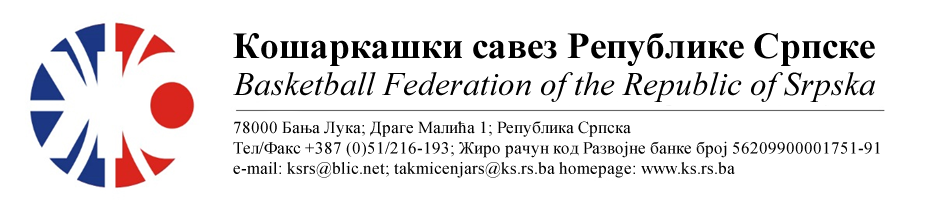 БИЛТЕН ПРВЕНСТВО РС ЗА МЛАЂЕ КАТЕГОРИЈЕТакмичарска сезона 2022/2023ПИОНИРИФинални турнирОДЛУКЕ :Све одигране утакмице региструју се постигнутим резултатом.Кажњава се СКК СТУДЕНТ-ИГОКЕА са.....................................30 КМ-због досуђене ТГ тренеру Келечевић Ж.(Тачка 11.2.4.2 Пропозиција, веза Тачка 11.4)Кажњава се КК БОРАЦ са укупно...............................................45 КМ-због досуђене ТГ тренеру Пилиповић В..са ......30 КМ(Тачка 11.2.4.2 Пропозиција, веза Тачка 11.4)-због досуђене ТГ играчу Томић М.са..................15 КМ(Тачка 11.2.4.1 Пропозиција, веза Тачка 11.4)ОСТАЛА САОПШТЕЊА :Изречене новчане казне уплатити одмах, а најкасније у року од 5 (пет) дана од правоснажности одлука (Тачка 11.5. Пропозиција такмичења).Првак Републике Српске у конкуренцији пионира за такмичарску сезону 2022/23  је екипа СКК СТУДЕНТ ИГОКЕАПласман осталих екипа:2. КК ЛЕОТАР3. КК ЗВОРНИК БАСКЕТ4. КК БОРАЦЧЕСТИТАМ СКК СТУДЕНТ ИГОКЕА ОСВАЈАЊЕ НАСЛОВА ПРВАКА РЕПУБЛИКЕ СРПСКЕКомесар турнира                                                                      Комесар за такмичењеСтево Тодоровић					            Миодраг Ивановић, с.р.Број утакмице:
01СКК „СТУДЕНТ ИГОКЕА“КК „ЗВОРНИК БАСКЕТ“8657Број утакмице:
01Резултат по четвртинама: (18:14, 22:14, 26:07, 20:22) (18:14, 22:14, 26:07, 20:22) (18:14, 22:14, 26:07, 20:22)Делегат:  Јашић Б.Делегат:  Јашић Б.Делегат:  Јашић Б.Делегат:  Јашић Б.Судије:   Боровина М., Тијанић С.Судије:   Боровина М., Тијанић С.Судије:   Боровина М., Тијанић С.Судије:   Боровина М., Тијанић С.ПРИМЈЕДБЕ: Досуђена ТГ тренеру домаће екипе Келечевић Ж. због приговора, Остало без примједбиПРИМЈЕДБЕ: Досуђена ТГ тренеру домаће екипе Келечевић Ж. због приговора, Остало без примједбиПРИМЈЕДБЕ: Досуђена ТГ тренеру домаће екипе Келечевић Ж. због приговора, Остало без примједбиПРИМЈЕДБЕ: Досуђена ТГ тренеру домаће екипе Келечевић Ж. због приговора, Остало без примједбиБрој утакмице:
02КК „ЛЕОТАР“КК „БОРАЦ“7569Број утакмице:
02           Резултат по четвртинама: (15:09, 19:15, 20:27, 21:17) (15:09, 19:15, 20:27, 21:17) (15:09, 19:15, 20:27, 21:17)Делегат:  Јашић Б. Делегат:  Јашић Б. Делегат:  Јашић Б. Делегат:  Јашић Б. Судије:  Мајсторовић Г., Марјановић С.Судије:  Мајсторовић Г., Марјановић С.Судије:  Мајсторовић Г., Марјановић С.Судије:  Мајсторовић Г., Марјановић С.ПРИМЈЕДБЕ: Досуђена ТГ тренеру гостујуће екипе Пилиповић В. због приговора, Остало без примједбиПРИМЈЕДБЕ: Досуђена ТГ тренеру гостујуће екипе Пилиповић В. због приговора, Остало без примједбиПРИМЈЕДБЕ: Досуђена ТГ тренеру гостујуће екипе Пилиповић В. због приговора, Остало без примједбиПРИМЈЕДБЕ: Досуђена ТГ тренеру гостујуће екипе Пилиповић В. због приговора, Остало без примједбиБрој утакмице:
03КК „ЗВОРНИК БАСКЕТ“КК „БОРАЦ“6257Број утакмице:
03Резултат по четвртинама:  (16:16, 11:13, 16:14, 19:14)  (16:16, 11:13, 16:14, 19:14)  (16:16, 11:13, 16:14, 19:14)Делегат: Тодоровић С.Делегат: Тодоровић С.Делегат: Тодоровић С.Делегат: Тодоровић С.Судије: Мајсторовић Г., Тијанић С.Судије: Мајсторовић Г., Тијанић С.Судије: Мајсторовић Г., Тијанић С.Судије: Мајсторовић Г., Тијанић С.ПРИМЈЕДБЕ: Досуђена ТГ играчу гостујуће екипе Томић М.због неспортске реакције  Остало без примједбиПРИМЈЕДБЕ: Досуђена ТГ играчу гостујуће екипе Томић М.због неспортске реакције  Остало без примједбиПРИМЈЕДБЕ: Досуђена ТГ играчу гостујуће екипе Томић М.због неспортске реакције  Остало без примједбиПРИМЈЕДБЕ: Досуђена ТГ играчу гостујуће екипе Томић М.због неспортске реакције  Остало без примједбиБрој утакмице:
04СКК „СТУДЕНТ ИГОКЕА“КК „ЛЕОТАР“9050Број утакмице:
04Резултат по четвртинама:  (20:13, 18:15, 25:06, 27:16)  (20:13, 18:15, 25:06, 27:16)  (20:13, 18:15, 25:06, 27:16)Делегат:   Тодоровић С.Делегат:   Тодоровић С.Делегат:   Тодоровић С.Делегат:   Тодоровић С.Судије:  Боровина М., Марјановић С.Судије:  Боровина М., Марјановић С.Судије:  Боровина М., Марјановић С.Судије:  Боровина М., Марјановић С.ПРИМЈЕДБЕ:  Без примједби.ПРИМЈЕДБЕ:  Без примједби.ПРИМЈЕДБЕ:  Без примједби.ПРИМЈЕДБЕ:  Без примједби.